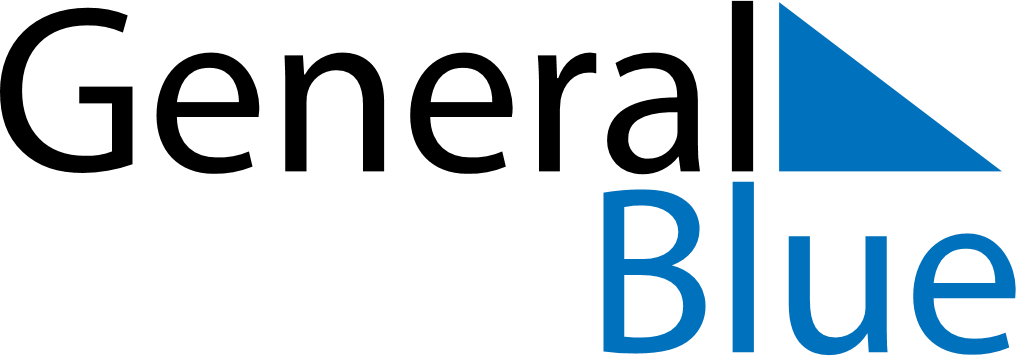 March 2029March 2029March 2029March 2029MaltaMaltaMaltaMondayTuesdayWednesdayThursdayFridaySaturdaySaturdaySunday123345678910101112131415161717181920212223242425Saint Joseph26272829303131Good FridayFreedom DayFreedom Day